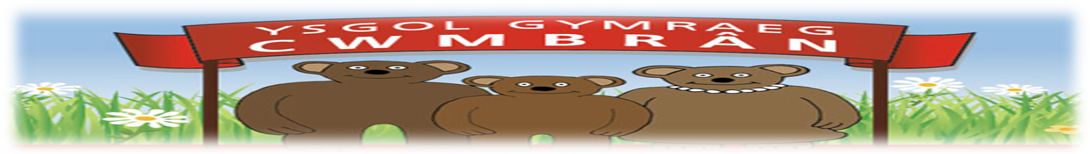 YsgolGymraeg Cwmbran PTAHenllys Way, St Dials, Cwmbrân, NP44 4HB	Cadeirydd/Chairperson:  Laura Keenan / Is-Gadeirydd/Vice Chairperson: Angela GreyTrysorydd/Treasurer: Danielle Burchell/ Ysgrifenyddes/Secretary:  Melanie SaundersEmail: ptaygc@hotmail.comHello Everyone, This year’s Christmas Fayre will be held on Friday 4th December at 3.30pm (after school). Come along and see Santa in his grotto. For £2.50 your child will receive a gift, a bag of magical reindeer food and a photograph.Donations:We would be very grateful for any donations of unwanted, good quality items as follows: Toys, Bric a Brac, DVDs & CDs, Books and Games, cakes and Tinned food (No perishable items please)Please would you bring donations into school in labelled bags any time from Friday 27th November, with the exception of cakes. Could these be brought into school on the morning of the Fayre (Friday 4th December. Thank You. Raffle tickets: If you wish to purchase raffle tickets please keep one half of the strip for yourself and return the other half to the school with your name and contact number on the reverse, along with your payment. Tickets cost £1 per strip. Additional raffle tickets can be purchased on the day of the Fayre.Lots to Do: We will have many stalls, including: lucky Dip, bouncy castle, face painting, arts and crafts, refreshments, a bottle stall, bric a brac, bake sale, and the main attraction – Santa's grotto. The Big Ysgol Gymraeg Cwmbrân Bake off: Why not pop along and see the entries being judged or if you’re a budding baker why not enter one of your own creations? Just pop them into school on the morning of the Christmas Fayre the 4th December. Please remember you have to register to enter, please return your slip and the £2.00 entrance fee by the 30th November. Come along and get in the festive spirit and remember to bring your bags to carry your goodies home. We would like to thank you very much for your on-going support towards PTA activities. Ffair Nadolig:Bydd ein ffair Nadolig eleni ar nos Wener, Rhagfyr 4ydd am 3:30. Am £2.50, gall ein plentyn gael llun gyda Sion Corn yn ogystal ag anrheg a llun. Os oes gyda chi unrhyw beth sy’n addas i’w werthu yn y ffair, gofynnwn yn garedig i chi ddod â nhw i’r ysgol os gwelwch yn dda, gan gynnwys teganau, cryno ddisgiau, llyfrau, gemau a chacennau. Os oes unrhyw amser gyda chi i helpu ar y noson, cysylltwch gydag aelod o’r PTA os gwelwch yn dda. Os hoffech prynu docyn raffl, cadwch un ochr o’r tocynnau a dychwelwch yr ochr arall i’r ysgol gyda’ch enw a rhif cyswllt arno. Pris tocyn raffl yw £1. Diolch yn fawr iawn am eich cefnogaeth barhaus. 